Supplemental materialSuppl. Table 1. Item list Eetscore FFQ. Suppl. Table 2. Total score and 13 component scores of the Eetscore FFQ and the full-length FFQ in 510 participants (without misreporters, n=55) of the EetMeetWeet study (mean values and standard deviations, Kendall’s tau-b coefficients, Spearman’s correlations and 95% confidence intervals).* The total score ranges between 0 and 130 points.Suppl. Table 3. Mean scores and standard deviations of the total score of the Dutch Healthy Diet 2015 index (DHD15-index) and its components based on the Eetscore FFQ in 565 participants by order of filling out FFQs; the Eetscore FFQ before full-length FFQ (order 1) or full-length FFQ before Eetscore FFQ (order 2). * Mann-Whitney U test and Chi-square test were used to compare the component scores between order 1 and order 2 and an ANOVA was used to compare the total DHD15-index score. † The total score ranges between 0 and 160 points.Suppl. Table 4. Total score and 13 component scores of the Eetscore FFQ and the full-length FFQ in 418 participants (without participants ≥70 years old, n=147) of the EetMeetWeet study (mean values and standard deviations, Kendall’s tau-b coefficients, Spearman’s correlations and 95% confidence intervals).* The total score ranges between 0 and 130 points.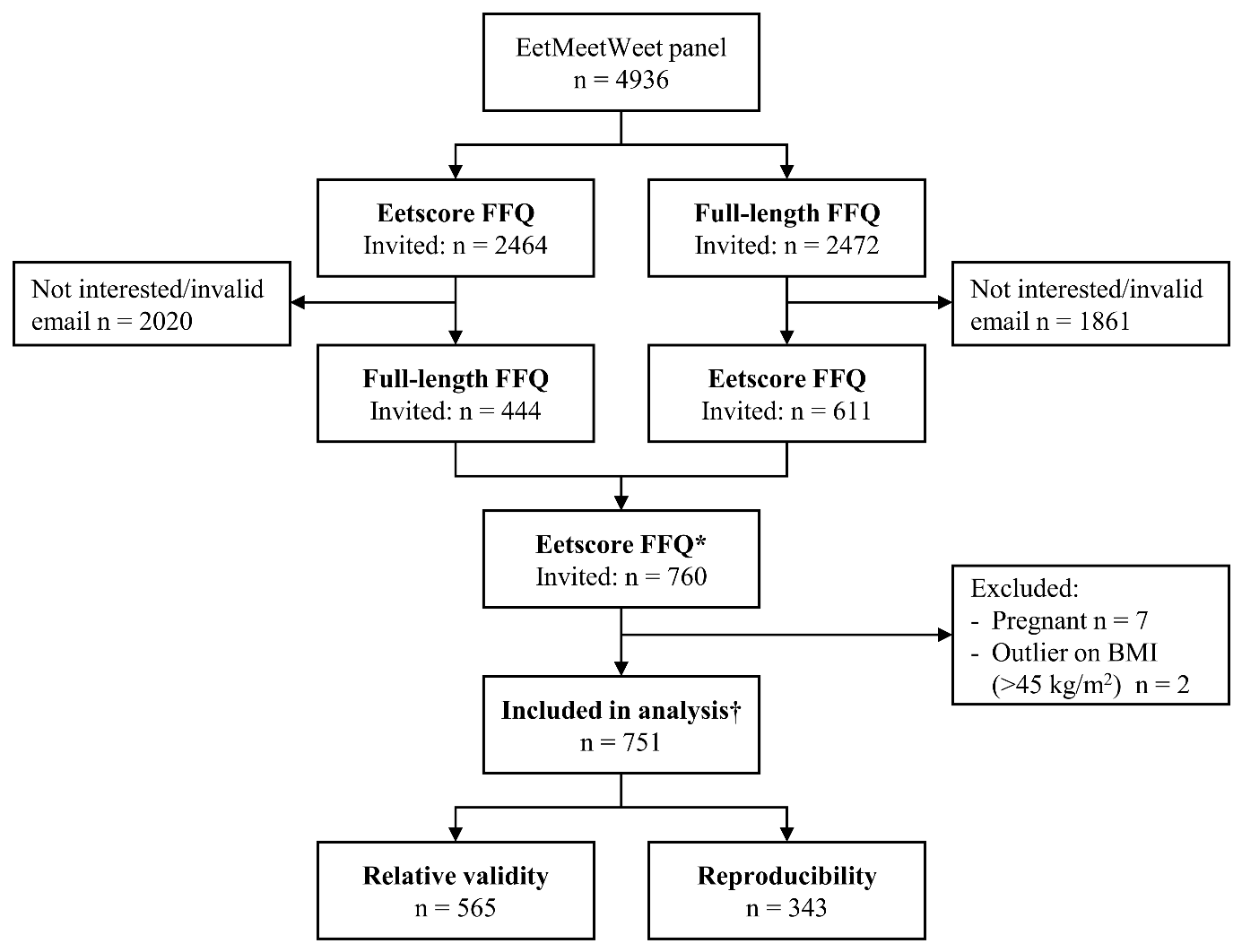 Suppl. Figure 1. Flow diagram of participants of the Eetscore evaluation study
*Participants were only invited when first Eetscore FFQ was completed †Total study sample is used to examine participants characteristics.Item NumberQuestionItem NameComponent11Whole grain breakfast cerealsWholegrain products21Refined breakfast cereals Wholegrain products31All kinds of breakfast cerealsWholegrain products42Croissants and currant breadWholegrain products53Wholegrain rusks, crispbread or crackersWholegrain products63Naturel rusks, crispbread or crackersWholegrain products73All kinds of rusks, crispbread or crackersWholegrain products84Wholegrain, brown and multigrain broodWholegrain products94White breadWholegrain products104All kinds of breadWholegrain products115(Low fat) margarineFats and oils125(Semi-skimmed) butterFats and oils135All kinds of margarines and butterFats and oils146Cheese (topping)Dairy157Cold cutsProcessed meat168Sweet toppingsUnhealthy choices179Milk, buttermilk and other dairy drinks without sugarDairy1810Sweetened drink yogurt or dairy drinksDairy and Sweetened beverages and fruit juices1911(Fruit) yogurt, (fruit) quark, custard, pudding or ice creamDairy 2012SoupSalt2113LegumesLegumes2214Boiled or stir-fried vegetablesVegetables2315CruditésVegetables2416Wholemeal pastaWholegrain products2516White pastaWholegrain products2616All kinds of pastaWholegrain products2717Brown riceWholegrain products2817White riceWholegrain products2917All kinds of riceWholegrain products3018Red meatRed meat3118Processed meatProcessed meat3218White meat-3319Savoury snacksUnhealthy choices3420Lean fishFish3521Fatty fishFish3622ButterFats and oils3722Margarine product solidFats and oils3822Margarine product liquid Fats and oils3922OilsFats and oils4023SaucesUnhealthy choices4124Cheese (cubes or with a hot meal)Dairy 4225Nuts and peanutsNuts4326Chips or pretzelsUnhealthy choices4427Large cookies, cake and pieUnhealthy choices4528Small cookies, biscuit and gingerbreadUnhealthy choices4629ChocolatesUnhealthy choices4730Fresh fruitFruit4831(Fruit) juices or  fruit based breakfast drinks Sweetened beverages and fruit juices4932Soft drinks, lemonade, sport drinks or energy drinksSweetened beverages and fruit juices5033Green or black teaTea5134Sugar in teaUnhealthy choices5136Sugar in coffeeUnhealthy choices5235CoffeeCoffee5337Alcoholic drinks during the weekendAlcohol5338Alcoholic drinks during the week Alcohol5439Salt during cookingSalt5540Salt at the tableSaltEetscore FFQ 1Eetscore FFQ 1Full-length FFQFull-length FFQMeanSDMeanSDTau-b95% CIR95% CI1.Vegetables7.02.97.32.90.390.34, 0.450.520.44, 0.602.Fruit7.63.17.93.20.640.60, 0.680.730.68, 0.783.Wholegrain products7.82.37.42.90.200.14, 0.270.260.18, 0.354.Legumes8.23.38.43.20.390.32, 0.470.430.35, 0.515.Nuts5.73.75.24.00.460.40, 0.520.560.50, 0.636.Dairy6.33.26.43.30.290.23, 0.350.390.31, 0.478.Tea5.84.27.13.70.620.56, 0.670.700.64, 0.7611.Red meat9.41.99.22.00.290.20, 0.370.310.21, 0.4112.Processed meat5.63.65.83.50.560.51, 0.610.720.67, 0.7713.Sugar-containing beverages7.82.96.73.50.510.45, 0.560.620.55, 0.6914.Alcohol7.93.32.84.40.420.37, 0.460.460.40, 0.5115.Salt8.02.27.52.70.350.29, 0.410.470.39, 0.5416.Unhealthy choices3.23.90.72.10.340.27, 0.410.390.31, 0.47DHD15 index *90.415.382.315.10.490.45, 0.540.690.64, 0.73TotalTotalOrder 1(n 265)Order 1(n 265)Order 2(n 300)Order 2(n 300)MeanSDMeanSDMeanSDP value*1.Vegetables6.92.97.12.96.72.90.082.Fruit7.63.17.63.07.53.20.803.Wholegrain products7.72.37.82.27.62.40.624.Legumes8.03.48.13.48.03.40.355.Nuts5.63.85.33.95.93.70.056.Dairy6.13.35.93.36.33.20.187.Fish6.73.46.53.46.93.50.118.Tea5.94.15.74.26.14.10.239.Fats and oils6.24.66.04.76.44.60.4410.Coffee7.92.78.02.67.92.8-11.Red meat9.41.89.51.89.41.80.3612.Processed meat5.73.55.93.55.43.60.0913.Sugar-containing beverages7.92.97.92.97.92.80.7514.Alcohol7.93.37.83.58.03.10.7415.Sodium8.12.28.22.18.02.20.5516.Unhealthy choices3.64.13.54.03.64.20.99DHD15-index †111.317.3111.017.6111.717.10.80Eetscore FFQ 1Eetscore FFQ 1Full-length FFQFull-length FFQMeanSDMeanSDTau-b95% CIR95% CI1.Vegetables7.12.97.23.00.410.34, 0.470.540.46, 0.622.Fruit7.43.17.73.30.650.59, 0.700.750.68, 0.803.Wholegrain products7.62.37.13.10.240.17, 0.310.320.22, 0.414.Legumes7.93.58.13.50.410.32, 0.490.460.35, 0.545.Nuts5.73.75.14.00.470.41, 0.540.580.51, 0.666.Dairy6.03.36.13.30.340.28, 0.400.460.38, 0.548.Tea6.04.17.23.60.620.56, 0.680.700.64, 0.7711.Red meat9.51.69.31.80.290.18, 0.390.310.20, 0.4212.Processed meat5.83.56.13.40.550.49, 0.600.710.64, 0.7613.Sugar-containing beverages7.92.96.93.50.480.42, 0.550.600.52, 0.6714.Alcohol7.93.23.04.50.440.39, 0.490.480.43, 0.5415.Salt8.12.27.72.70.340.27, 0.400.450.36, 0.5316.Unhealthy choices3.44.11.02.60.380.29, 0.450.440.33, 0.52DHD15 index* 90.516.082.615.60.530.49, 0.570.730.68, 0.77